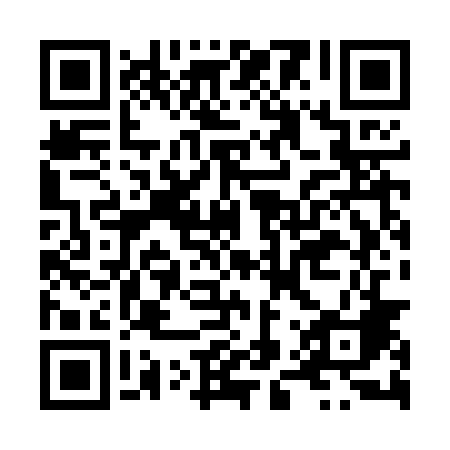 Ramadan times for Kupilas, PolandMon 11 Mar 2024 - Wed 10 Apr 2024High Latitude Method: Angle Based RulePrayer Calculation Method: Muslim World LeagueAsar Calculation Method: HanafiPrayer times provided by https://www.salahtimes.comDateDayFajrSuhurSunriseDhuhrAsrIftarMaghribIsha11Mon4:204:206:1011:583:525:475:477:3112Tue4:184:186:0811:583:545:495:497:3313Wed4:164:166:0611:583:555:505:507:3414Thu4:134:136:0411:583:575:525:527:3615Fri4:114:116:0211:573:585:545:547:3816Sat4:084:085:5911:573:595:555:557:4017Sun4:064:065:5711:574:015:575:577:4218Mon4:044:045:5511:564:025:595:597:4419Tue4:014:015:5311:564:036:006:007:4520Wed3:593:595:5011:564:056:026:027:4721Thu3:563:565:4811:554:066:046:047:4922Fri3:533:535:4611:554:076:056:057:5123Sat3:513:515:4411:554:086:076:077:5324Sun3:483:485:4111:554:106:096:097:5525Mon3:463:465:3911:544:116:106:107:5726Tue3:433:435:3711:544:126:126:127:5927Wed3:403:405:3511:544:136:146:148:0128Thu3:383:385:3311:534:156:156:158:0329Fri3:353:355:3011:534:166:176:178:0530Sat3:323:325:2811:534:176:186:188:0731Sun4:304:306:2612:525:187:207:209:091Mon4:274:276:2412:525:207:227:229:112Tue4:244:246:2112:525:217:237:239:133Wed4:214:216:1912:525:227:257:259:164Thu4:194:196:1712:515:237:277:279:185Fri4:164:166:1512:515:247:287:289:206Sat4:134:136:1312:515:257:307:309:227Sun4:104:106:1012:505:277:317:319:248Mon4:074:076:0812:505:287:337:339:269Tue4:044:046:0612:505:297:357:359:2910Wed4:024:026:0412:505:307:367:369:31